Verdenshistorien - revolutionerTitel: Verdenshistorien, 6. afsnit Tema: Revolutioner		
Fag: Historie	
Målgruppe: Udskolingen, gymnasiale uddannelserTv-udsendelse: DR2, 08.12 2012, produceret af BBC, 50 min. 		Faglig relevans/kompetenceområderMange lærere i grundskolen behandler ofte revolutioner omkring 7. klassetrin. Denne udsendelse i serien ”Verdenshistorien” har nogle ret eksplicitte scener, bl.a. omkring halshugning. Det kan derfor være en idé at forberede elever og forældre på dette.Undervisningen i historie i grundskolen tager ofte sit udgangspunkt i den danske historie. Men ting hænger jo som bekendt sammen, og hvormed behovet for at give eleverne indblik, udsyn og forståelse for den lokale, nationale og globale gensidige påvirkning og sammenhæng af hinanden.  Denne udsendelse kan være med i det direkte arbejde eller som perspektiv i arbejdet med fx kanonpunkterne ”Stormen på Bastillen,” ”Ophævelsen af Slavehandlen” og ”Grundloven”. Det er altid en interessant diskussion, hvad der får folk til at begå oprør eller revolution. Derudover kan udsendelsen skabe et grundlag for at vise, at rettigheder og livsvilkår ofte står på ryggen af andres lidelser og blodsudgydelser.Følgende undervisningsforslag er udarbejdet i forsøget på at understøtte nedenstående Fælles Mål:Kronologi og sammenhæng:Kronologi, brud og kontinuitetPrincipper for overblikHistoriekanon Kildearbejde:KildeanalyseSprog og skriftsprogHistoriebrugHistoriske scenarierKonstruktion og historiske fortællingerIdeer til undervisningenFølgende opgaveforslag er berammet til ca. 1½-2 klokketimes arbejde udover afspilningen af udsendelsen.FØR UDSENDELSENOpgave 1 – ForforståelseBrainstorm i makkerpar om hvilke store omvæltninger, eleverne har oplevet i deres liv. (Nyt familiemedlem, flytning, dødsfald mv.)Efterfølgende opsamling i klassen.Opgave 2 - Ekspertgruppeopgave:2.1 Lån udsendelsen til dine elever, så de kan logge sig på mitcfu.dk og se udsendelsen. Vælg CFU’s kapitelsæt.2.2 Revolutionerne i udsendelsen har forskellige baggrunde. Opdel klassen, så der i hver gruppe er 6 elever. Hver elev får nu et tal fra 1-6 (på grund af kapitelinddelingen). Eleverne går nu ud af denne gruppe og finder sammen med de andre 1’ere, 2’ere, 3’ere osv fra de andre grupper. 2.3 Uddel nedenstående billeder til eleverne i de nye grupper. Billederne angiver, hvilket kapitel gruppen skal arbejde med. Billederne skal eleverne inddrage i deres fremlæggelse og forklare, hvilken situation, sammenhæng og rolle billederne har for den pågældende revolution.2.3 Eleverne skal nu se kapitlerne  (HUSK at sige til eleverne, hvornår de skal stoppe udsendelsen, da den ellers fortsætter ind i de næste kapitler.)Hver ny gruppe skal nu finde ud af følgende på 30 minutter:1 Forklar det centrale i revolutionen, årsagen til den og hvor den foregik? 2 Hvilken betydning fik/havde revolutionen?Kapitel 2 – Galileo og opgøret med kirkenKapitel 3 – Indien og Taj MahalKapitel 4 – Den amerikanske uafhængighedserklæring	Kapitel 5 – Den franske revolutionKapitel 6 – Haitis – Slaverne gør oprørKapitel 7 -  Australien indtaget af kriminelle2.4 Eleven vender nu tilbage til sin basisgruppe og præsenterer nu deres besvarelse.Se hele udsendelsen i sin sammenhæng Efter udsendelsen kan I drøfte følgende:Opgave 3:Hvordan gik det lige efter revolutionerne og hvordan er situationen i dag?Hvilke forskelle og ligheder er der mellem de forskellige revolutioner?Opgave 4 – Kronologi – De er mixet, du skal matche. Klip brikkerne ud og få orden i sammenhængen.Opgave 5 – KildearbejdeOplysningsfilosoffer og deres indflydelse på Uafhængighedserklæringen og Menneskerettiehedserklæringen. 5.1 Tag en snak i klassen om, hvad nedenstående frihedsrettigheder betyder5.2 Gå sammen i makkerpar og arbejd med Uafhængighedserklæringen og Menneskerettighedserklæringen via linksene. Fordel de to tekster imellem jer. Markér i teksten og skriv navnet på oplysningsfilosoffen ude i siden af papiret, når du kan genkende disses tanker.5.3 Sammenlign nu hvilke lighedspunkter I finde mellem uafhængighedserklæringen og menneskerettighedserklæringen.Uafhængighedserklæringen Følg linket og læs erklæringen her:https://da.wikisource.org/wiki/USA%27s_uafh%C3%A6ngighedserkl%C3%A6ringMenneskerettighedserklæringenPå sitet skal du scrolle ned og arbejde med artikel/paragraf 1-17:https://da.wikipedia.org/wiki/Erkl%C3%A6ringen_om_menneskets_og_borgerens_rettighederOpgave 6 Kilde: www.au.dk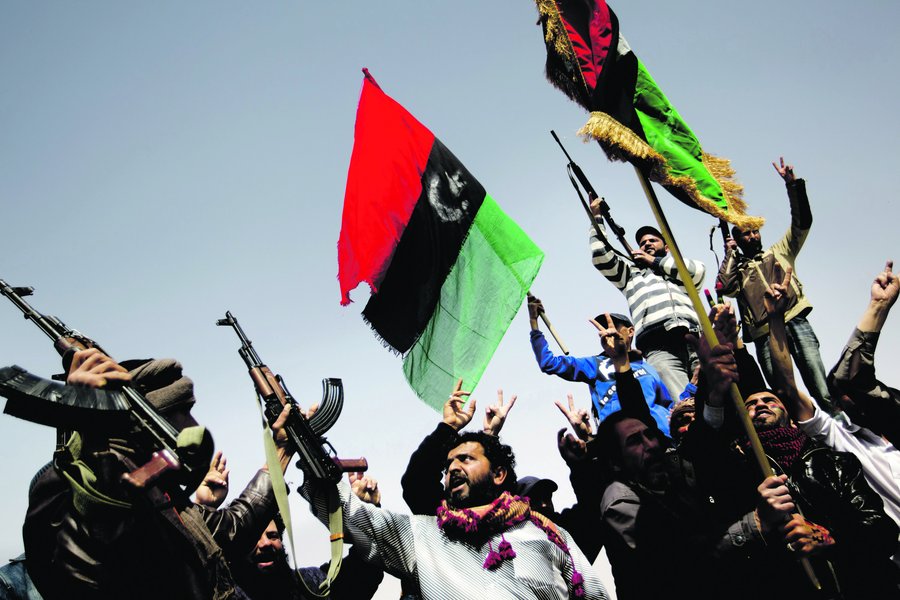 Det videre arbejdeVerden har i nyere tid også oplevet sammenlignelige situationer med f.eks. Den Franske Revolution, Slaveoprører på Haiti, Den Amerikanske Frihedskrig mv. I 2011 satte en grønthandler, ved navn Muhammed Bouazizi, ild til sig selv i frustration over endnu engang at have fået konfiskeret sin frugt. Ildspåsættelsen var også en reaktion på en korrupt og brutal regering, samfundsudviklingen og de generelle levevilkår. Bouazizis handling igangsatte en lang række protester i flere arabiske lande og tvang bl.a. flere diktatorer til at abdicere (fratræde embedet).I kan orientere jer om konflikten her:http://www.globalis.dk/Konflikter/Afrika/Det-Arabiske-Foraar6.1 I kan bl.a. undersøge, hvilke lande protesterne bredte sig til6.2 Hvordan er situationen i dag og hvilke konsekvenser har den haft?Galileos opdagelseHentet på 123fakta.com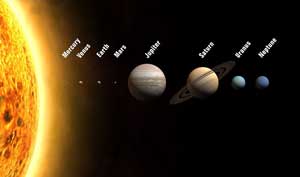 Peterskirken i Rom – Katolikkernes hovedsædeHentet på Wikipedia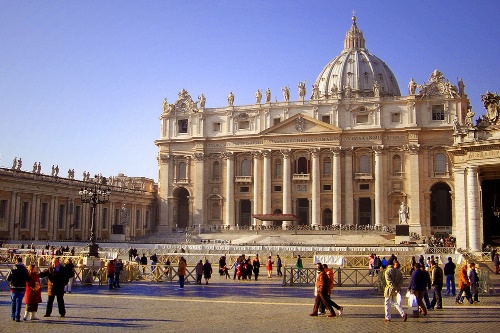 Taj MahalHentet på Wikipedia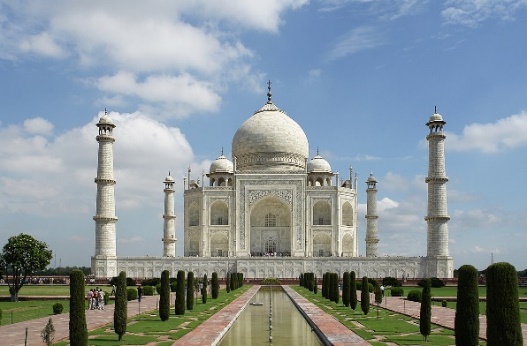 Stormogulens søn, AuranzebHentet på Wikipedia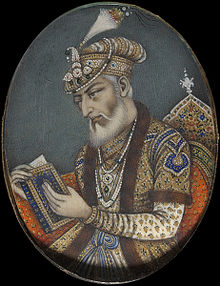 The Boston TeapartyHentet på Wikipedia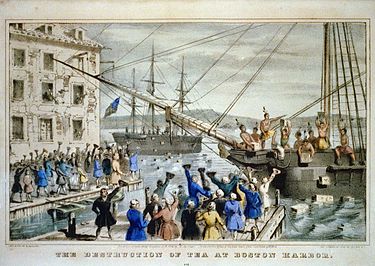 Underskrivelsen af UafhængighedserklæringenHentet på Wikipedia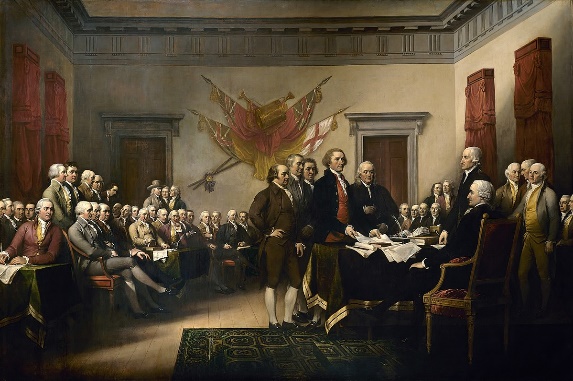 Stormen på BastillenHentet på Den Store Danske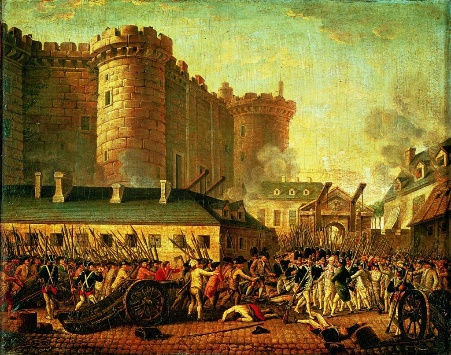 Halshugningen af Ludvig d. 16Hentet på historie.net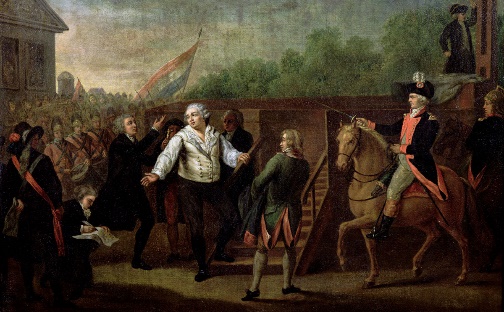 Slaver på en bomuldsplantageHentet på history.com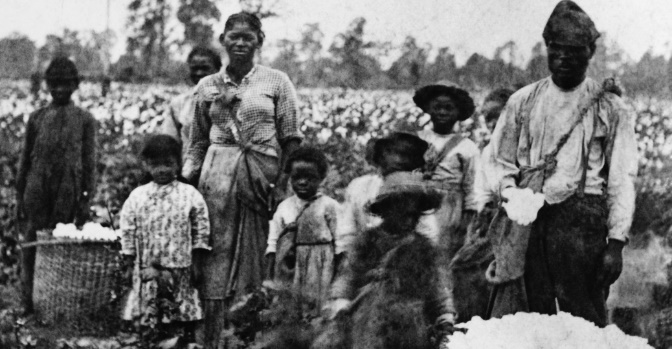 Kampe i Haiti mellem sorte og hvideHentet på Wikipedia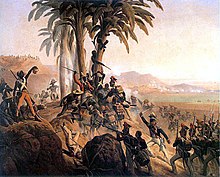 De første hvide kriminelle går i land i AustralienHentet på http://convictvoyages.org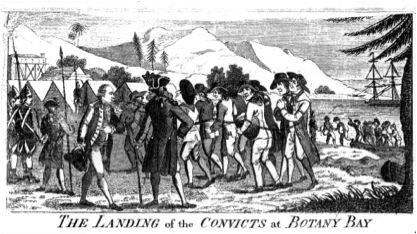 Aboriginal - Hentet på aboriginallife.wordpres.com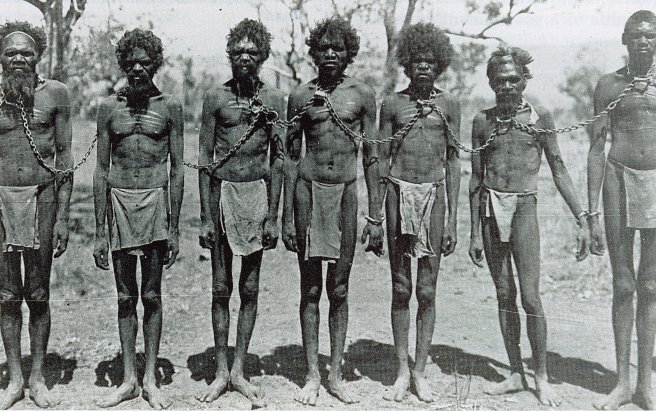 Underskrivelsen af Den Amerikanske UafhængighedserklæringStormen på Bastillen – Den franske revolutionStarten på opførelsen af Taj MahalSlaveoprøret på HaitiDe første hvide kriminelle kommer til AustralienGalileos opfindelse og opgøret med den katolske kirkeØgede skatter, mangel på mad og forhøjede priser gjorde folk rasende og startede et oprør.En kærlighedsgave, som alle religioner var velkomne til at benytte.Inspireret af andre revolutioner og hård undertrykkelse af europæere gennem mange år startede oprøretNaturvidenskab-en vinder frem og ændrer verdenssynet radikalt og truer en stor magtfaktor. Ingen indflydelse, ingen skat – og slet ikke til en regering langt væk.Efter James Cooks opdagelse startede indtoget af europæere på kontinentet.160916321789177617871791Francios Voltaire – Frihedsrettigheder, bl.a. religions- og ytringsfrihed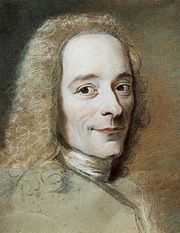 WikipediaJean-Jacques Rousseau – gik ind for at alle mænd, rig som fattig, skulle have samme politiske rettigheder, 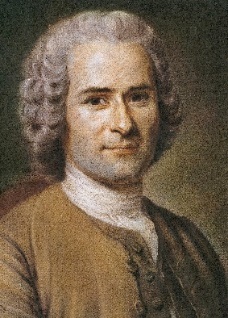 WikipediaJohn LockeVar bl.a. optaget af at folket skulle vælge en forsamling, altså et parlament.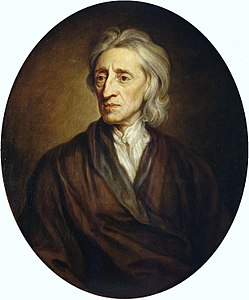 WikipediaAdam SchmidtVar optaget af ejendomsretten og menneskets ret til at udnytte sine evner bedst muligt.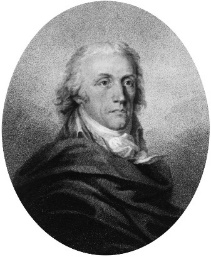 Wikipedia